Al Barsanti e Matteucci si corre per i campionati di Informatica 2023Si sono appena concluse le selezioni scolastiche per i campionati di Informatica edizione 2022/2023 a cui anche il liceo Barsanti e Matteucci partecipa. Nella foto Leonard Poka della classe II°G e Jessica Zhou della classe III°G, rispettivamente primo e seconda nella classifica scolastica. I ragazzi, i cui punteggi hanno superato la media nazionale, nelle prossime settimane prenderanno parte alla selezione territoriale insieme agli alunni delle altre scuole partecipanti.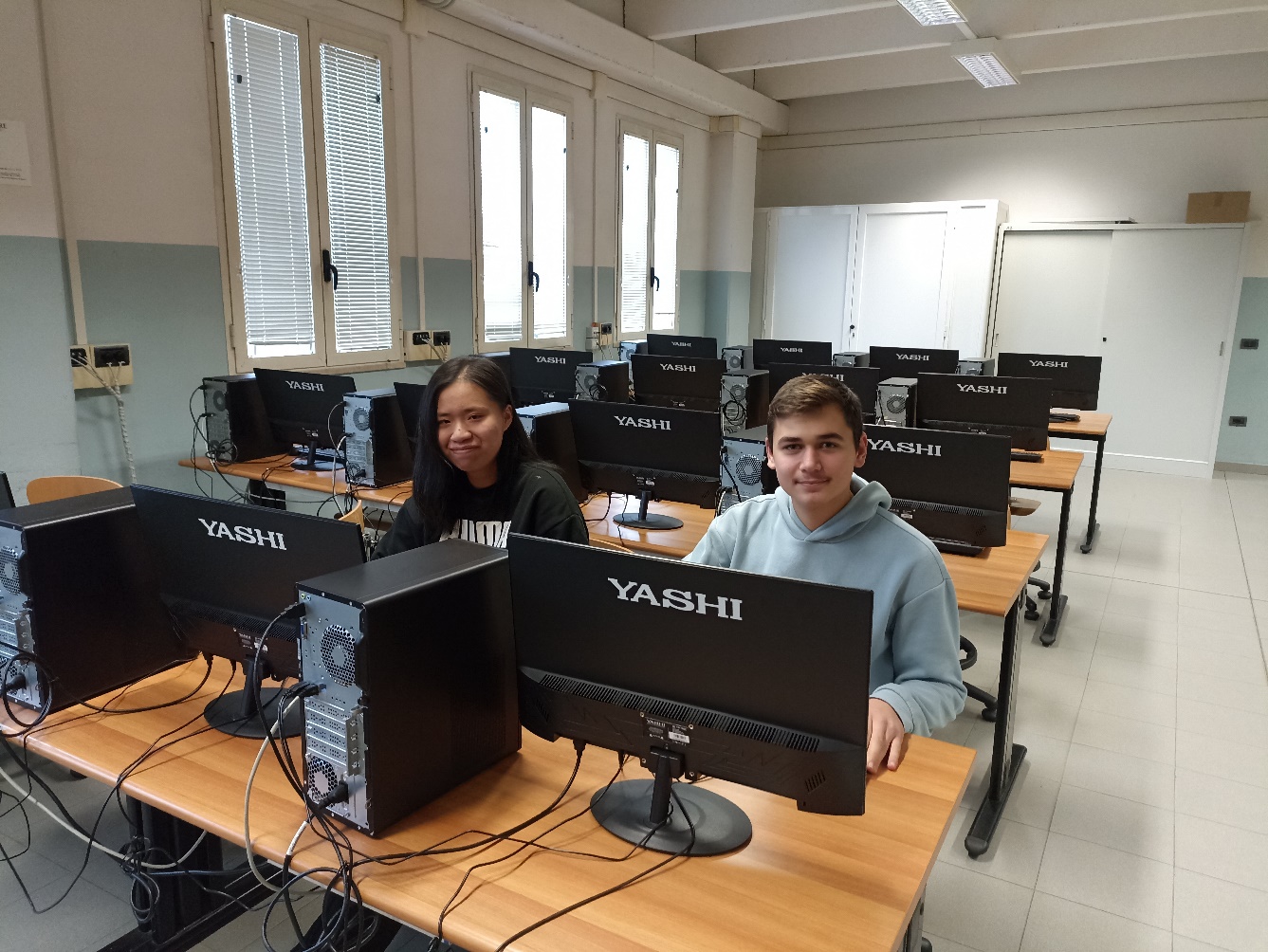 